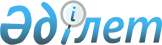 Об утверждении отчета о формировании и использовании Национального фонда Республики Казахстан за 2010 годУказ Президента Республики Казахстан от 13 мая 2011 года № 80

Подлежит опубликованию в Собрании

актов Президента и Правительства

Республики Казахстан     

      В соответствии со статьей 134 Бюджетного кодекса Республики Казахстан от 4 декабря 2008 года ПОСТАНОВЛЯЮ:



      1. Утвердить прилагаемый отчет о формировании и использовании Национального фонда Республики Казахстан за 2010 год.



      2. Правительству Республики Казахстан:



      1) представить в порядке информации в Парламент Республики Казахстан отчет о формировании и использовании Национального фонда Республики Казахстан за 2010 год;



      2) обеспечить опубликование информации об отчете за 2010 год о формировании и использовании Национального фонда Республики Казахстан и результатах проведения аудита в средствах массовой информации.



      3. Настоящий Указ вводится в действие со дня подписания.      Президент

      Республики Казахстан                       Н. НазарбаевУТВЕРЖДЕН       

Указом Президента   

Республики Казахстан  

от 13 мая 2011 года № 80 

ОТЧЕТ

о формировании и использовании Национального фонда

Республики Казахстан за 2010 годг. Астана, 2011 год 

СодержаниеРаздел 1. Отчет о поступлениях и использовании Национального

          фонда Республики Казахстан за 2010 год

Раздел 2. Отчет о деятельности Национального Банка Республики

          Казахстан по доверительному управлению Национальным

          фондом Республики Казахстан за 2010 год

Раздел 3. Иные данные по управлению Национальным фондом

          Республики Казахстан за 2010 год

         Раздел 1. Отчет о поступлениях и использовании

      Национального фонда Республики Казахстан за 2010 год

      * сальдо на начало 2010 года показано без учета суммы начисленных и отсроченных расходов Национального фонда Республики Казахстан в размере 4 211 788 тыс. тенге и суммы 51 тыс. тенге - разницы и округления в финансовой отчетности за прошлые годы, составленной внешним аудитором товариществом с ограниченной ответственностью «Эрнст энд Янг» (далее - ТОО «Эрнст энд Янг»);



      ** сальдо на конец 2010 года показано без учета суммы начисленных и отсроченных расходов Национального фонда Республики Казахстан в размере 3 884 641 тыс. тенге, суммы 51 тыс. тенге - разницы и округления в финансовой отчетности за прошлые годы, составленной внешним аудитором ТОО «Эрнст энд Янг» и суммы 602 031 752 тыс. тенге, являющейся суммой корректировки.



      На 1 января 2010 года средства Национального фонда Республики Казахстан составляли 4 500 703 126 тыс. тенге (4 009 528 878 тыс. тенге - методом начисления согласно аудированной финансовой отчетности), на 31 декабря 2010 года составляли 5 704 444 289 тыс тенге (5 098 527 845 тыс. тенге - методом начисления согласно аудированной финансовой отчетности).



      Принимая во внимание требования международных стандартов финансовой отчетности 39 «Финансовые инструменты: признание и оценка», в 2009 и 2010 годах была произведена корректировка балансовой стоимости приобретенных в портфель Национального фонда Республики Казахстан облигаций акционерного общества «Фонд национального благосостояния «Самрук-Казына» (далее - АО «ФНБ «Самрук-Казына») и акционерного общества «Национальный управляющий холдинг «КазАгро» (далее - АО «НУХ «КазАгро») (по договорам купли-продажи номинальная стоимость облигаций, приобретенных в 2009 и в 2010 году, составляли соответственно 749 900 000 тыс. тенге и 220 000 000 тыс. тенге). Размеры корректировок, отраженных в отчете об изменениях в чистых активах Национального фонда Республики Казахстан по статье «Прочие перечисления», составили в 2009 году 486 962 410 тыс. тенге, в 2010 году - 115 069 342 тыс. тенге, и были рассчитаны как разница между номинальной стоимостью и приведенной стоимостью будущих денежных потоков по данным ценным бумагам, дисконтированным по доходности аналогичных казначейских облигаций Министерства финансов Республики Казахстан со схожими сроками обращения.



      За 2010 год в Национальный фонд Республики Казахстан поступило 2 407 723 392 тыс. тенге, из них за счет поступлений прямых налогов от организаций нефтяного сектора (за исключением налогов, зачисляемых в местные бюджеты) - 2 256 345 640 тыс. тенге, из которых 1 046 873 819 тыс. тенге (эквивалент 7 106 300 тыс. долларов США) являются поступлениями в иностранной валюте, зачисленные на соответствующий счет Национального фонда Республики Казахстан в тенге путем проведения операции последовательной конвертации/реконвертации день в день, других поступлений от операций, осуществляемых организациями нефтяного сектора (за исключением поступлений, зачисляемых в местные бюджеты) - 16 678 239 тыс. тенге, поступлений от продажи земельных участков сельскохозяйственного назначения - 525 872 тыс. тенге, поступлений инвестиционных доходов от управления Национальным фондом Республики Казахстан - 134 173 641 тыс. тенге.

   Структура поступлений от организаций нефтяного сектора в

      Национальный фонд Республики Казахстан в 2010 году

      Примечание:



      * КПН 101105 - корпоративный подоходный налог с юридических лиц - организаций нефтяного сектора;



      * КПН 101106 - корпоративный подоходный налог с юридических лиц - резидентов, удерживаемый у источника выплаты организациями нефтяного сектора;



      * КПН 101107 - корпоративный подоходный налог с юридических лиц - нерезидентов, удерживаемый у источника выплаты организациями нефтяного сектора.



      В поступлениях в Национальный фонд Республики Казахстан от организаций нефтяного сектора основную часть (35,51 %) занимает корпоративный подоходный налог с юридических лиц, затем налог на добычу полезных ископаемых, доля которых составляет 34,10 % в общей сумме поступлений. Рентный налог на экспорт составляет 20,71 % общей суммы поступлений, налог на сверхприбыль составляет 4,66 % от общей суммы поступлений и доля Республики Казахстан по разделу продукции составила в общей сумме поступлений 4,13 %.



      Согласно Закону Республики Казахстан от 8 апреля 2010 года «О гарантированном трансферте из Национального фонда Республики Казахстан на 2010-2012 годы» за 2010 год из Национального фонда Республики Казахстан в республиканский бюджет было перечислено 1 200 000 000 тыс. тенге в виде гарантированного трансферта на финансирование расходов текущих бюджетных программ и бюджетных программ развития при плане 1 200 000 000 тыс. тенге, что составляет 100 % от годового плана. 

Раздел 2. Отчет о деятельности Национального Банка

Республики Казахстан по доверительному управлению

Национальным фондом Республики Казахстан за 2010 год

      По результатам аудита Национального фонда Республики Казахстан, проведенного товариществом с ограниченной ответственностью «КПМГ Аудит», финансовая отчетность признана достоверной и отражает финансовое положение Национального фонда Республики Казахстан как соответствующее международным стандартам финансовой отчетности.Форма 1

Бухгалтерский баланс Национального Банка Республики Казахстан

   по доверительному управлению активами Национального фонда

                 Республики Казахстан (тыс. тенге)

      На 31 декабря 2010 года общая сумма кредиторской задолженности и начисленных расходов Национального фонда Республики Казахстан составила 68 000 879 тыс. тенге, из которых:



      кредиторская задолженность в иностранной валюте по инвестиционным операциям - 64 116 238 тыс. тенге, в том числе 60 950 849 - кредиторская задолженность по сделкам РЕПО;



      кредиторская задолженность в тенге за оказанные Национальному фонду Республики Казахстан услуги - 3 884 641 тыс. тенге, из них:



      комиссии за управление активами - 3 794 111 тыс. тенге, в том числе:



      3 620 132 тыс. тенге - комиссия за услуги внешних управляющих;



      173 979 тыс. тенге - комиссионное вознаграждение Национального Банка Республики Казахстан;



      прочие начисленные расходы - 90 530 тыс. тенге, в том числе:



      46 996 тыс. тенге - за услуги глобального кастодиана Национального фонда Республики Казахстан BNY Mellon;



      32 670 тыс. тенге - за услуги кастодиана Национального фонда Республики Казахстан BNP Paribas;



      10 864 тыс. тенге - за услуги по проведению внешнего аудита Национального фонда Республики Казахстан.



      На 31 декабря 2010 года общая сумма дебиторской задолженности Национального фонда Республики Казахстан, представляющая собой дебиторскую задолженность в иностранной валюте по инвестиционным операциям, составила 5 333 333 тыс. тенге.



      По итогам доверительного управления Национальным фондом Республики Казахстан за 2010 год основные показатели составили:



      1) доходы по результатам управления - 156 312 808 тыс. тенге;



      2) расходы от управления - 3 655 083 тыс. тенге;



      3) отрицательная разница по переоценке (пересчету) в тенге - 22 139 167 тыс. тенге.



      Таким образом, общий совокупный доход до вычета расходов от управления Национальным фондом Республики Казахстан составил 134 173 641 тыс. тенге, общий совокупный доход после вычета расходов от управления Национальным фондом Республики Казахстан составил 130 518 558 тыс. тенге, чистый доход за 2010 год составил 152 657 725 тыс. тенге.



      По данным банка-кастодиана Национального фонда Республики Казахстан BNY Mellon, за период с 1 января 2010 года по 31 декабря 2010 года образовался инвестиционный доход (реализованный и нереализованный), рассчитанный в базовой валюте - долларах США, который составил 916 104 тыс. долларов США. Скорректированный с учетом затрат на совершение сделок инвестиционный доход по данным банка-кастодиана BNY Mellon за этот же период составил 915 601 тыс. долларов США.Форма 2

    Отчет о прибылях и убытках Национального Банка Республики

  Казахстан по доверительному управлению активами Национального

             фонда Республики Казахстан (тыс. тенге)

      Со счета Национального фонда Республики Казахстан за отчетный период оплачены следующие расходы, связанные с управлением Национальным фондом Республики Казахстан, в общей сумме 3 982 229 тыс. тенге:



      2 377 050 тыс. тенге - комиссионное вознаграждение Национального Банка Республики Казахстан за доверительное управление Национальным фондом Республики Казахстан, в том числе 1 345 770 тыс. тенге за услуги 2010 года и 1 031 280 тыс. тенге за услуги прошлых лет;



      1 347 206 тыс. тенге - комиссионное вознаграждение внешних управляющих по доверительному управлению Национальным фондом Республики Казахстан, в том числе 409 836 тыс. тенге за услуги 2010 года и 937 370 тыс. тенге за услуги прошлых лет;



      230 461 тыс. тенге - за услуги глобального кастодиана Национального фонда Республики Казахстан BNY Mellon, в том числе 174 622 тыс. тенге за услуги 2010 года и 55 839 тыс. тенге за услуги прошлых лет;



      10 864 тыс. тенге - оплата услуг внешнего аудита за 2009 год;



      8 541 тыс. тенге - оплата услуг, оказанных компанией «The Yield Book Inc.» в 2010 году;



      5 902 тыс. тенге - за информационные услуги, оказанные компанией «Standard&Poor's» в 2010 году;



      2 198 тыс. тенге - оплата за пользование программным продуктом компании «Fitch Ratings» в 2010 году;



      7 тыс. тенге - за услуги акционерного общества «Регистраторская система ценных бумаг» по учету и хранению ценных бумаг, номинированных в тенге, за 2010 год.Форма 3

     Отчет о движении денежных средств Национального Банка

   Республики Казахстан по доверительному управлению активами

      Национального фонда Республики Казахстан (тыс. тенге)Форма 4

   Отчет об изменениях в чистых активах Национального Банка

  Республики Казахстан по доверительному управлению активами

     Национального фонда Республики Казахстан (тыс. тенге)

      Чистые активы Национального фонда Республики Казахстан на конец 2010 года составили 5 098 527 845 тыс. тенге (методом начисления согласно аудированной финансовой отчетности), годовой прирост составил 27 %. В основном увеличение активов достигнуто за счет роста объемов поступлений по прямым налогам от организаций нефтяного сектора (за исключением налогов, зачисляемых в местные бюджеты). 

Раздел 3. Иные данные по управлению Национальным фондом

Республики Казахстан за 2010 год

      1. Управление активами Национального фонда Республики Казахстан

      Структура распределения активов Национального фонда Республики Казахстан имела следующий вид. Общая рыночная стоимость портфеля Национального фонда Республики Казахстан 31 декабря 2010 года была равна 33 755 821 124 долларам США, в том числе валютного портфеля - 31 025 070 735 долларов США (91,91 %) и портфеля облигаций АО «ФНБ «Самрук-Казына» и АО «НУХ «КазАгро» - 2 730 750 389 долларов США (8,09 %). Рыночная стоимость стабилизационного и сберегательного портфелей в составе валютного портфеля Национального фонда Республики Казахстан - 8 775 131 469 (28,28 %) и 22 249 939 266 (71,72 %) долларов США соответственно.

      Рыночная стоимость ценных бумаг и других финансовых инструментов, входящих в состав валютного портфеля Национального фонда Республики Казахстан, основывается на данных банка-кастодиана BNY Mellon.

  Структура распределения валютных активов Национального фонда

                      Республики Казахстан

               Динамика распределения активов

                 стабилизационного портфеля                                                              %

                  Динамика распределения активов

                     сберегательного портфеля                                                               %

      Инвестиционный доход за период с начала создания Национального фонда Республики Казахстан по 31 декабря 2010 года составил 5 074 млн. долларов США. Доходность Национального фонда Республики Казахстан за период с начала его создания по 31 декабря 2010 года составила 59,67 %, что в годовом выражении составляет 5,00 %.

                    Историческая доходность

            Национального фонда Республики Казахстан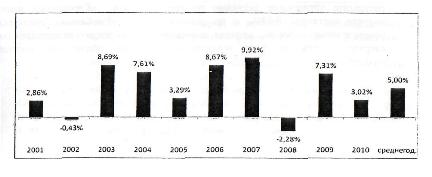 

      Чистые активы Национального фонда Республики Казахстан были классифицированы по следующим категориям (видам инвестиционного портфеля):



      стабилизационный портфель;



      сберегательный портфель;



      портфель ценных бумаг с фиксированным доходом;



      портфель акций;



      портфель тактического размещения активов.



      В соответствии с инвестиционной стратегией каждый класс активов Национального фонда Республики Казахстан управляется относительно эталонного портфеля (индекса), на основании которого оценивается их доходность. Эталонные портфели (индексы) определены Правилами осуществления инвестиционных операций Национального фонда Республики Казахстан, утвержденными постановлением Правления Национального Банка Республики Казахстан от 25 июля 2006 года № 65.



      В 2010 году активы стабилизационного портфеля, находящегося самостоятельном управлении Национального Банка Республики Казахстан, были размещены в инструменты денежного рынка, ценные бумаги казначейства Соединенных Штатов Америки, а также в государственные ценные бумаги стран Западной Европы.



      Доходность стабилизационного портфеля за 2010 год составила 0,86 %, за этот же период доходность эталонного портфеля (Merrill Lynch 6-month US Treasury Bill Index) составила 0,36 %. Таким образом, в результате управления активами стабилизационного портфеля в 2010 году была получена положительная сверхдоходность в размере 0,49 %.



      Доходность сберегательного портфеля за 2010 год составила 4,01  %. Доходность эталонного портфеля за этот же период составила 4,36 %. Таким образом, была получена отрицательная сверхдоходность в размере (-) 0,35 %.



      Вместе с тем, результаты управления активами сберегательного портфеля по всем типам мандатов показали как положительные, так и отрицательные результаты.



      Так, положительная сверхдоходность в 2010 году была достигнута в результате управления активами по типу мандата «Глобальные акции», которая составила 0,63 %, и по типу мандата «Глобальное тактическое распределение активов», которая составила 1,85 %, тогда как отрицательная сверхдоходность по типу мандата «Глобальные облигации» составила (-) 0,58 %.

            Доходность сберегательного портфеля

                     по типам мандатов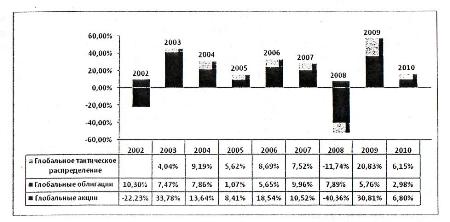 

            Доходность стабилизационного портфеля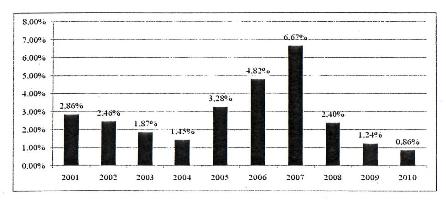  

2. Дополнительная информация о проведенных мероприятиях в 2010

году по управлению Национальным фондом Республики Казахстан

      Постановлениями Правления Национального Банка Республики Казахстан от 1 февраля 2010 года № 1 «Об утверждении внешнего управляющего активами Национального фонда Республики Казахстан» и № 2 «Об утверждении внешних управляющих активами Национального фонда Республики Казахстан» были утверждены следующие внешние управляющие активами Национального фонда Республики Казахстан:



      по мандату «Глобальные пассивные акции»: UBS Global Assri Management;



      по мандату «Глобальные облигации»: 1) Nomura Asset Management UK Limited, 2) Mitsubishi UFJ Asset Management (UK) Ltd, 3) Wellington Management Company LLP, 4) Deutsche Asset Management International GmbH, 5) Schroder Investment Management Limited, 6) LLB Asset Management AG.



      В целях снижения финансовых рисков и улучшения кредитного качества сберегательного портфеля Национального фонда Республики Казахстан утверждено постановление Правления Национального Банка Республики Казахстан от 21 мая 2010 года № 42 «О внесении изменения и дополнения и постановление Правления Национального Банка Республики Казахстан от 25 июля 2006 года № 65 «Об утверждении Правил осуществлении инвестиционных операций Национального фонда Республики Казахстан». В соответствии с данным постановлением субиндекс евро эталонного портфеля для сберегательного портфеля Национального фонда Республики Казахстан был изменен с целью исключения стран Еврозоны, по которым наблюдалось ухудшение кредитного рейтинга.



      В целях усовершенствования процесса выбора внешних управляющих активами Национального фонда Республики Казахстан утверждено постановление Правления Национального Банка Республики Казахстан от 21 мая 2010 года № 43 «О внесении дополнений и изменений в постановление Правления Национального Банка от 25 июля 2006 года № 66 «Об утверждении Правил выбора внешних управляющих активами Национального фонда Республики Казахстан». Так, в частности, с целью диверсификации стилей управления и отрицательной корреляции между внешними управляющими был предусмотрен специализированный мандат, согласно которому объем передаваемых активов одному внешнему управляющему не превышает эквивалент 100 миллионов долларов США.



      Также Указом Президента Республики Казахстан от 2 апреля 2010 года № 962 была одобрена Концепция формирования и использования средств Национального фонда Республики Казахстан (далее - Концепция), которая предполагает эффективную реализацию функций Национального фонда Республики Казахстан. Реализация стабилизационной функции предполагает обеспечение гарантированного трансферта в республиканский бюджет, зафиксированного в абсолютном значении в размере 8 млрд. долларов США. Для выполнения сберегательной функции Национального фонда Республики Казахстан устанавливается неснижаемый остаток в размере 20 % от прогнозного значения ВВП на конец соответствующего финансового года. При этом в случае недостаточности средств Национального фонда Республики Казахстан для осуществления гарантированного трансферта, в связи с необходимостью соблюдения лимита неснижаемого остатка, размер гарантированного трансферта будет уменьшен на соответствующую величину. Данная мера была предусмотрена в целях недопущения быстрого истощения активов Национального фонда Республики Казахстан.



      В соответствии с пунктом 1 Протокола заседания Совета по управлению Национальным фондом Республики Казахстан от 4 октября 2010 года № 01-7.10 дсп, Национальный Банк Республики Казахстан заключил Договор купли-продажи облигаций АО «ФНБ «Самрук-Казына» и осуществил выкуп данных облигаций на сумму 220 млрд. тенге.



      В соответствии с пунктом 4 Плана мероприятий по реализации Концепции формирования и использования средств Национального фонда Республики Казахстан, утвержденного постановлением Правительства Республики Казахстан от 2 июня 2010 года № 504 (далее - План мероприятий), постановлением Правительства РК от 29 декабря 2010 года № 1438 утверждены изменения в постановление Правительства Республики Казахстан от 28 января 2009 года № 66 «Об утверждении перечня разрешенных финансовых инструментов, за исключением нематериальных активов, для размещения Национального фонда Республики Казахстан» в части исключения казахстанских финансовых инструментов из перечня разрешенных финансовых инструментов, за исключением нематериальных активов, для размещения Национального фонда Республики Казахстан.



      В соответствии с пунктом 5 Плана мероприятий, на заседании Правления Национального Банка Республики Казахстан, состоявшемся 27 декабря 2010 года было утверждено постановление Правления Национального Банка Республики Казахстан № 102 дсп «О внесении изменения в постановление Правления Национального Банка Республики Казахстан от 25 июля 2006 года № 65 «Об утверждении Правил осуществления инвестиционных операций Национального фонда Республики Казахстан».



      В 2010 году в рамках реализации Программы совместных экономических исследований между Правительством Республики Казахстан и Международным Банком Реконструкции и Развития проведено мероприятие «Дальнейшее совершенствование системы управления Национальным фондом Республики Казахстан и выработка эффективных подходов к его функционированию».



      В рамках проведения систематической работы по разъяснению среди населения целей и задач Национального фонда Республики Казахстан были осуществлены следующие мероприятия:



      в апреле 2010 года Министр финансов Республики Казахстан дал интервью республиканской общественно-политической информационной газете «Айкын» по вопросам, касающимся функционирования Национального фонда Республики Казахстан в условиях кризиса;



      в апреле 2010 года Министр финансов Республики Казахстан дал интервью Институту экономических стратегий по вопросам, касающимся задач и функционирования Национального фонда Республики Казахстан, для дальнейшей публикации во II томе издания «Элита Казахстана» - «Финансовый механизм развития страны»;



      информация об отчете о формировании и использовании Национального фонда Республики Казахстан за 2009 год и результатах проведения внешнего аудита была опубликована в газетах «Егемен Қазақстан» от 24 мая 2010 года № 199-200, «Казахстанская правда» от 22 мая 2010 года № 128-129, размещена на веб-сайте Министерства финансов Республики Казахстан.



      Необходимая информация о деятельности Национального фонда Республики Казахстан, отчеты, нормативные правовые акты, регулирующие деятельность Национального фонда Республики Казахстан, размещены на веб-сайте Министерства финансов Республики Казахстан (www.minfin.kz).
					© 2012. РГП на ПХВ «Институт законодательства и правовой информации Республики Казахстан» Министерства юстиции Республики Казахстан
				№

п/пФормирование и использование средств

Национального фонда Республики КазахстанСумма

(тыс.тенге)1231.Средства Национального фонда Республики

Казахстан на начало отчетного периода4 500 703 126*2.Поступления в Национальный фонд

Республики Казахстан:2 407 723 3922.в том числе:2.прямые налоги от организаций нефтяного

сектора (за исключением налогов,

зачисляемых в местные бюджеты)2 256 345 6402.в том числе:2.корпоративный подоходный налог807 088 3402.налог на сверхприбыль105 879 7362.бонусы3 607 2692.налог на добычу полезных ископаемых775 004 6852.доля Республики Казахстан по разделу

продукции93 955 4612.дополнительный платеж недропользователя,

осуществляющего деятельность по контракту

о разделе продукции02.рентный налог на экспорт470 810 1492.другие поступления от операций,

осуществляемых организациями нефтяного

сектора (за исключением поступлений,

зачисляемых в местные бюджеты)16 678 2392.в том числе:2.административные штрафы, пени, санкции,

взыскания, налагаемые центральными

государственными органами, их

территориальными подразделениями на

организации нефтяного сектора11 422 4322.прочие штрафы, пени, санкции, взыскания,

налагаемые государственными учреждениями,

финансируемыми из республиканского

бюджета, на организации нефтяного сектора422.средства, полученные от

природопользователей по искам о

возмещении вреда организациями нефтяного

сектора5 255 7062.другие неналоговые поступления от

организаций нефтяного сектора592.поступления от приватизации

государственного имущества, находящегося

в республиканской собственности и

относящегося к горнодобывающей и

обрабатывающей отраслям02.поступления от продажи земельных участков

сельскохозяйственного назначения525 8722.инвестиционные доходы от управления

Национальным фондом Республики Казахстан134 173 6412.иные поступления и доходы, не запрещенные

законодательством Республики Казахстан03.Использование Национального фонда

Республики Казахстан:1 203 982 2293.в том числе:3.гарантированные трансферты1 200 000 0003.целевые трансферты03.покрытие расходов, связанных с

управлением Национальным фондом

Республики Казахстан и проведением

ежегодного внешнего аудита3 982 2294.Средства Национального фонда Республики

Казахстан на конец отчетного периода5 704 444 289**Вид налоговых платежейСумма

(тыс. тенге)Доля в общем

объеме (%)123Корпоративный подоходный

налог, в том числе:807 088 34035,51     КПН 101105*601 029 20826,44     КПН 101106*28 817 0161,27     КПН 101107*177 242 1167,80Налог на сверхприбыль105 879 7364,66Бонусы3 607 2690,16Налог на добычу полезных

ископаемых775 004 68534,10Рентный налог на экспорт470 810 14920,71Доля Республики Казахстан по

разделу продукции93 955 4614,13Административные штрафы, пени,

санкции, взыскания, налагаемые

центральными государственными

органами, их территориальными

подразделениями, на

организации нефтяного сектора11 422 4320,50Прочие штрафы, пени, санкции,

взыскания, налагаемые

государственными учреждениями,

финансируемыми из

республиканского бюджета, на

организации нефтяного сектора420Средства, полученные от

природопользователей по искам

о возмещении вреда

организациями нефтяного

сектора5 255 7060,23Другие неналоговые поступления

от организаций нефтяного

сектора590ВСЕГО2 273 023 879100,00Наименование статьиза 2010 годза 2009 год123АктивыДеньги и их эквиваленты176 444 135200 429 000Финансовые инструменты,

учитываемые по справедливой

стоимости через прибыль или

убыток, за исключением

производных финансовых

инструментовнаходящиеся в собственности

Фонда4 518 506 7863 536 888 162обремененные залогом по

сделкам РЕПО62 260 905-Инвестиции, удерживаемые до

срока погашения402 785 683276 814 215Производные финансовые

инструменты4 230 2211 568 264Дебиторская задолженность5 333 3332 543Итого активы5 169 561 0634 015 702 184Обязательства и чистые активыПроизводные финансовые

инструменты3 032 3391 956 773Кредиторская задолженность по

сделкам РЕПО60 950 849-Кредиторская задолженность и

начисленные расходы7 050 0304 216 533Итого обязательства71 033 2186 173 306Чистые активы, включенные в

счет Правительства Республики

Казахстан5 098 527 8454 009 528 878Наименование статьиза 2010 годза 2009 годДоходыДоходы в виде вознаграждения92 100 81689 071 200Доходы в виде дивидендов14 053 37012 534 617Доход от финансовых

инструментов, учитываемых по

справедливой стоимости через

прибыль или убыток, за

исключением форвардных валютных

контрактов27 833 92466 736 172Чистая прибыль/(убыток) от

форвардных валютных контрактов5 884 936(1 594 031)Чистая прибыль/(убыток) от

переоценки иностранных валют16 439 76299 989 201Итого доходы156 312 808266 737 159РасходыКомиссии за управление активами3 371 8845 395 086Расходы по оплате кастодиальных

услуг255 687279 389Расходы по оплате аудиторских

услуг10 86410 864Расходы по оплате

профессиональных услуг--Расходы по оплате за

использование программных

продуктов и информационных баз

данных16 64812 798Итого расходы3 655 0835 698 137Чистая прибыль (убыток)152 657 725261 039 022Прочий совокупный доходКурсовые разницы(22 139 167)652 580 328Общий совокупный доход/(убыток)

за период130 518 558913 619 350Наименование статьиза 2010 годза 2009 год123Движение денежных средств от

операционной деятельностиЧистая прибыль (убыток)152 657 725261 039 022Корректировки:Амортизация дисконта по

облигациям Казахстанских

государственных компаний(21 040 810)(13 876 625)Нереализованный убыток/(прибыль)

от финансовых инструментов,

учитываемых по справедливой

стоимости через прибыль или

убыток(17 885 413)(161 669 914)Движение денежных средств от

операционной деятельности до

изменений в операционных активах

и обязательствах113 731 50285 492 483Уменьшение (увеличение)

операционных активов:Финансовые инструменты,

учитываемые по справедливой

стоимости через прибыль или

убыток, кроме производных

финансовых инструментов(1 048 129 051)536 285 753Производные финансовые

инструменты(2 661 957)3 333 698Дебиторская задолженность(5 330 790)1 256 628Увеличение (уменьшение)

операционных обязательств:Производные финансовые

инструменты1 075 566(509 675)Платежи по сделкам РЕПО60 946 617-Кредиторская задолженность и

начисленные расходы2 833 4971 808 516Чистое использование денежных

средств в операционной

деятельности(877 534 616)627 667 403Движение денежных средств от

инвестиционной деятельностиПриобретение облигаций

казахстанских государственных

компаний(104 930 658)(262 937 590)Чистое использование денежных

средств в инвестиционной

деятельности(104 930 658)(262 937 590)Движение денежных средств от

финансовой деятельностиПоступления от Министерства

финансов Республики Казахстан и

прочие поступления2 273 549 7511 378 100 414Перечисления в республиканский

бюджет(1 200 000 000)(1 104 600 000)Прочие перечисления(115 069 342)(486 962 410)Чистое поступление/(отток)

денежных средств от финансовой

деятельности958 480 409(213 461 996)Чистое увеличение/(уменьшение)

денежных средств и их

эквивалентов(23 984 865)151 267 817Деньги и их эквиваленты на

начало периода200 429 00049 161 183Деньги и их эквиваленты на конец

периода176 444 135200 429 000Наименование

статьиПоступленияИзъятияЧистая

прибыль

(убыток)Резерв по

переоценке

валютыВсего123456Сальдо на 31

декабря 2008 года4 497 720 714(1 337 930 441)338 485 492(188 904 241)3 309 371 524Поступления от

Министерства финансов

Республики Казахстан и

прочие поступления1 378 100 4141 378 100 414Перечисления в

республиканский

бюджет и прочие

перечисления(1 104 600 000)(1 104 600 000)Эффект переоценки

валюты на начальное

сальдо активов758 095 124758 095 124Эффект переоценки

валюты на чистую

прибыль (убыток)(105 514 796)(105 514 796)Чистая прибыль

(убыток)261 039 022261 039 022Прочие перечисления(486 962 410)(486 962 410)Сальдо на 31 декабря

2009 года5 875 821 128(2 929 492 851)599 524 514463 676 0874 009 528 878Поступления от

Министерства финансов

Республики Казахстан и

прочие поступления2 273 549 7512 273 549 751Перечисления в

республиканский

бюджет и прочие

перечисления(1 200 000 000)(1 200 000 000)Эффект переоценки

валюты на начальное

сальдо активов(25 927 170)(25 927 170)Эффект переоценки

валюты на чистую

прибыль (убыток)3 788 0033 788 003Чистая прибыль

(убыток)152 657 725152 657 725Прочие перечисления(115 069 342)(115 069 342)Сальдо на 33 декабря

2010 года8 149 370 879(4 244 562 193)752 182 239441 536 9205 098 527 845ВсегоВсегоТип мандатаРыночная стоимость в USD%Ценные бумаги с

фиксированным доходом16 609 428 86453,54Денежный рынок8 775 131 46928,28Акции4 689 725 90515,12Глобальное тактическое

распределение950 784 4973,06ВСЕГО31 025 070 735100,0031.03.201030.06.201030.09.201031.12.2010Деньги и инструменты

денежного рынка95,6698,2199,4092,31Ценные бумаги с

фиксированным

доходом4,341,790,607,69Всего

стабилизационный

портфель100,00100,00100,00100,0031.03.201030.06.201030.09.201031.12.2010Ценные бумаги с

фиксированным

доходом77,5377,8977,9077,78Акции18,8617,3018,4519,49Деньги и инструменты

денежного рынка3,614,813,662,73Всего сберегательный

портфель100,00100,00100,00100,00